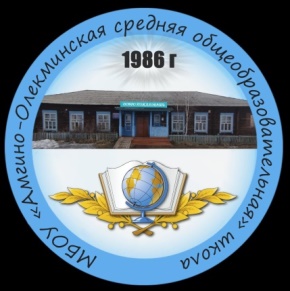  ОтчетМуниципальной инновационной площадки МБОУ  « Амгино- Олекминская СОШ» 2020-2021 учебный год - Тема   «Реализация ФГОС СОО» (11 класс)- Основная идея проектаформирование и развитие УУД обучающихся 11класса  в рамках системно-деятельностного подхода.- Цель проектасформировать у обучающихся  11 класса личностные качества, удовлетворяющие требованиям стандарта и современного общества.Этапы реализации проекта по реализации ФГОС  в пилотном режиме:Реализация ФГОС НОО  в пилотном режиме   (в рамках МИП) 2010-2014гг.Реализация ФГОС ООО  в пилотном режиме    (в рамках МИП) 2014-2019гг.Реализация ФГОС СОО  в пилотном режиме    (в рамках МИП) 2019-2021гг.класс56789101152014-201562015-201672016-201782017-201892018-2019102019-2020112020-2021Задача 1Систематизировать нормативные документы федерального, муниципального уровней и уровня ОУ по реализации ФГОС СОО;Задача 1Систематизировать нормативные документы федерального, муниципального уровней и уровня ОУ по реализации ФГОС СОО;Что сделаноСистематизированы все нормативно- правовые документы федерального, муниципального уровней и уровня ОУ по реализации ФГОС СОО на 2020-2021 учебный год ;Запланированный результатВ условиях ФГОС учителю необходимо сформировать у обучающегося готовность и способность к саморазвитию, мотивацию к обучению и познанию, ценностно – смысловые установки, отражающие индивидуально – личностные позиции обучающегося, социальные компетенции, личностные качества; основы гражданской идентичности.Полученный результатВ  МБОУ «Амгино- Олекминская СОШ» собрана вся необходимая нормативно-правовая база. Имеется нормативно правовая база федерального, регионального, муниципального уровней, регламентирующая деятельность по введению ФГОС СОО. Документация школьного уровня так же подготовлена в полном объеме.  Разработанный нормативный документ (при наличии)ПОЛОЖЕНИЕ об оплате труда работников образовательного учрежденияПОЛОЖЕНИЕ о распределении стимулирующей части фонда оплаты труда работников образовательного учреждения Задача 2Разработать учебный план для 11 класса в соответствии  с требованиями ФГОСЗадача 2Разработать учебный план для 11 класса в соответствии  с требованиями ФГОСЧто сделаноРазработана  образовательная программа  ООО, где разработан учебный план для 11 классаЗапланированный результатУчебный план  11 класса , соответствующий требованиям ФГОС СОО ( Универсальный профиль) Полученный результатУчебный план для 11 класса  разработан на основе Примерного учебного  плана   образовательных  организаций,  реализующих  образовательную  программу  среднего   общего  образования (вариант 2, 2015г.), на основе  ФГОС, утверждённых  приказом Министерства образования и  науки  Российской  Федерации  от  17  декабря 2010 г. № 1897и в соответствии со следующими документами:Федеральный Закон РФ от 29.12.2012 года   №273-ФЗ «Об образовании в Российской     Федерации»;Приказ Министерства образования и науки России от  17 декабря 2010 г. № 1897 «Об утверждении  федерального  государственного  образовательного стандарта основного  общего  образования» с  изменениями и  дополнениями.Приказ Министерства образования и науки России от 05.03.2004 №1089 «Об   утверждении федерального  компонента государственных  образовательных  стандартов  начального общего, основного общего и среднего (полного) общего образования» с изменениями и дополнениями.Приказ Министерства образования Республики Саха (Якутия) №01-08/1784 от  29 октября 2010 года «О введении  третьего  часа физической  культуры»Приказ Министерства образования и науки России от 30.08.2013 №1015 «Об утверждении Порядка организации и осуществления образовательной деятельности по основным общеобразовательным программам – образовательным программам начального общего, основного общего и  среднего  общего  образования».  Приказ Министерства образования и науки Российской Федерации от 22.01.2014 №32 «Об утверждении Порядка приёма граждан на обучение по образовательным программам начального общего, основного общего и среднего  общего  образования».Примерная основная образовательная программа основного общего образования, одобренная Федеральным учебно-методическим объединением по общему  образованию (Протокол заседания  от 08.04.2015 № 1/15).Постановление Главного государственного санитарного врача РФ от 30 июня 2020 г.  N 16 об утверждении санитарных правил СП 3.1/2.4.3598-20 «Санитарно-эпидемиологические требования к устройству, содержанию и организации работы образовательных организаций и других объектов социальной инфраструктуры для детей и молодёжи в условиях  распространения новой короновирусной инфекции (COVID-19)»;Устав МБОУ «Амгино- Олекминская СОШ», локальные акты МБОУ «Амгино- Олекминская СОШ».Задача 3Обеспечить методическое сопровождение реализации ФГОС СООЗадача 3Обеспечить методическое сопровождение реализации ФГОС СООЧто сделано.Разработаны, согласованы  и утверждены образовательные программы  НОО , ООО, СООРазработаны, согласованы  и утверждены в соответствии  рабочие программы по всем предметам, предусмотренным в учебном плане для 5-11 классов, в том числе по внеурочной деятельности.             Обучение по всем предметам учебного плана проводится по утвержденному МО и Н РФ перечню учебников и учебных пособий.При выборе учебников педагоги руководствовались  приказом МОиН РФ от 31 марта 2014 года N 253 «Об  утверждении федерального  перечня  учебников,  рекомендуемых  к использованию  при  реализации  имеющих  государственную  аккредитацию образовательных  программ  НОО , ООО и СОО (с изменениями на 5 июля 2017 года: приказом Минобрнауки России от 8 июня 2015 года N 576; от 28 декабря 2015 года N1529; от 26 января 2016 года N38; от 21 апреля 2016 года N459; от 29 декабря 2016 года N1677; от 26.01.2017г №15,   от 5 июня 2017 года N629). Запланированный результатОбеспечить введение ФГОС среднего  общего образования в 11 классе  комплексным методическим сопровождением, предполагающим разработку и утверждение необходимых нормативных документов, обеспечение образовательного процесса допущенными к нему учебниками и учебными пособиями, а также, обеспечение соответствующего профессионального уровня педагогов, осуществляющих образовательный процесс в 11 классе . Обеспечить современный уровень оснащения учебного процесса интерактивным оборудованием.Полученный результатЧисленность педагогов, работающих  в  классах, реализующих  ФГОС СОО составляет  11  человек.Показатели по кадровому составу, преподающему в классах,реализующих ФГОС:Образовательная программа основного общего образования разработана, принята педагогическим советом (протокол № 1 от30.08.2020г), согласована с  01.09.2020г., с Управляющим советом 30.08.2020г., утверждена приказом по МБОУ « Амгино- Олекминская СОШ» » от 01.09.2020г №01-03/Рабочие программы учителей, преподающих в 11  классе  разработаны в соответствии с Положением о структуре, порядке разработки и утверждении рабочих программ педагогов, утвержденном приказом по МБОУ « Амгино- Олекминская СОШ»  от 08.04.2016г №01-03    , согласованы с заместителем директора по учебной  работе, руководителями школьных МО  и утверждены директором школы .Все обучающиеся школы  полностью обеспечены учебниками и учебными пособиями, их перечень утвержден приказом по МБОУ «Амгино- Олекминская СОШ» »  от 20.09.2020г.№01-08/77а.В школе  11 учебных кабинетов имеется 5 мультимедийных  оборудования, в 1 кабинете установлена интерактивная доска. Имеется 1 кабинет информатики, в котором установлено 7  ноутбуков  для обучающихся и 1 – для учителя. К локальной сети подключены 7 компьютеров  для работы  учителей и обучающихся .При кабинетах физики, химии, биологии имеются лаборантские комнаты для размещения наглядных пособий, приборов, муляжей и пр. В педагогическом коллективе происходят положительные сдвиги в сторону внедрения технологий современного обучения в условиях реализации ФГОС.  Происходит рост качества организации   урока по требованиям ФГОС» Проведены  школьные семинары  Метапредметный подход  в обучении»Проектная деятельность  при введении ФГОС Реализация планов саморазвития педагогов при переходе ФГОС СООФормирование УУД  обучающихся в урочной и внеурочной деятельностиПредварительные итоги работы ОУ по введению ФГОС СОО Курсовая подготовка учителей средней школы по ФГОС  СОО в 2020-2021 учебном году составила - 100 %;Переподготовка -4 учителя Фундаментальные курсы по ФГОС -11 учителя Проблемные курсы -10 учителейАктивное  участие учителей  в районных семинарах – практикумах , по ФГОС НОО и ООО Защита индивидуальных проектов обучающихся 11 класса состоялась 28 апреля 2021 года 6 обучающихся защитили на отлично , 1 обучающийся на хорошоРезультаты диагностики по определению состояния психологического климата в классе. Цель исследования: изучение психологического климата в классе.
В диагностике приняли участие - 7 учащихся. Результаты исследования представлены в таблице.Таблица 5. Результаты определения состояния психологического климата в классе учащихся 11 классаАнализ полученных данных: 7 учащихся (100%) высоко оценивают психологический климат в классе. Им нравятся люди, с которыми они учатся. Вывод по комплексу: проведенные плановые исследовательские мониторинги позволяют, как создавать профилактические условия, для самопомощи всех субъектов образовательного процесса, так и обнаруживать актуальное психоэмоциональное, волевое и мотивационное состояние учащихся. Выявляемые характеристики позволяют формулировать более точные запросы на профилактическую и развивающую работу.Рекомендации классному руководителю:Стройте свою работу, основываясь на знании возрастных и психологических особенностей учащихся, законах развития личности, уважайте, демонстрируйте интерес к его личностным проявлениям.Проявляйте высокий уровень самоконтроля и рефлексии.Не используйте в процессе общения отрицательных оценок их работы и уровня развития.Сравнивайте ученика только с самим собой, оценивайте только действия, не давая отрицательных оценок личности.Учитывайте базовые потребности учащихся (защищённость, принадлежность к группе, признание, самореализацию).Демонстрируйте учащимся хорошее, бодрое настроение, жизнелюбие и оптимизм.Ориентируйтесь на полное доброжелательное взаимодействие с родителями учащихся, другими педагогами, преследуя единую цель.Задача 4Создание  условия для реализации ФГОС нового поколения в 11 классе  через: -проведение, изучение и использование результатов психолого-педагогических диагностик ;Задача 4Создание  условия для реализации ФГОС нового поколения в 11 классе  через: -проведение, изучение и использование результатов психолого-педагогических диагностик ;Мероприятие 1 Мониторинг достижения обучающимися предметных, личностных и метапредметных результатов обучения в соответствии с их возрастными особенностями. -совершенствование системы качественной оценки и мониторинга достижения предметных результатов учащимися   11 класса .Мероприятие 1 Мониторинг достижения обучающимися предметных, личностных и метапредметных результатов обучения в соответствии с их возрастными особенностями. -совершенствование системы качественной оценки и мониторинга достижения предметных результатов учащимися   11 класса .Что сделаноРазработка системы мониторинга достижения основных планируемых результатов образованияЗапланированный результатАнализ и оценка динамики предметных результатов.  Анализ диагностических метапредметных работ в сравнении Анализ уровня сформированности универсальных учебных действий.Полученный результатПредметные результаты за 2020-2021учебный годНалицо положительная динамика, рост качества знаний.Успеваемость и качество знаний за 3 годаМониторинг развития универсальных учебных действий (с указанием используемых методик диагностики);Результаты мониторинга сформированности метапредметных УУД у обучающихся на конец  второго   полугодия 2020-2021 учебного года  в школе создан и пополняется банк КИМов, оценивающих метапредметные и предметные результаты освоения обучающимися ООП; разрабатываются задания уровневого характера входного, промежуточного и итогового контроля, оценивающие метапредметные результаты освоения ООП обучающимися;-проводятся входная и итоговая диагностика; формируется система отслеживания динамики формирования универсальных учебных действий (далее – УУД) у школьников на всех ступенях обученияПериод проведения: 15.03. 2021- 15.04. 2021 г.Для создания ориентационного поля профессионального развития личности, укрепление профессионального «Я», определения степени выраженности интересов и профессиональной направленности, была проведена диагностическая работа среди обучающихся 11 класса.Методика по профессиональному самоопределению обучающихся направлены на:- изучение преобладающих интересов выпускников, как проявления направленности личности;- выявление склонностей учащихся к различным сферам профессиональной деятельности.В течение второй половины 2020-2021 учебного года (март-апрель) в исследовании приняли участие 7 обучающихся 11 класса. Была проведена методика «Опросник  профессиональных склонностей Йовайши» (модификация Г.В. Резапкиной).Результаты методики  «Опросник  профессиональных склонностей Йовайши».Цель: изучение преобладающих интересов и склонностей учащихся, как проявления направленности личности.Результаты исследования представлены в таблицеТаблица 1. Результаты по методике изучения склонностей учащихся 11 класса.Вывод: анализ результатов диагностики показал, что профессиональная склонность у учащихся прослеживается в нескольких видах деятельности. Код 01 слабо выраженная склонность к работе с людьми, средне выраженная к экстремальным видам деятельности и к практической деятельности. Код 02 слабо выраженная склонность к практической деятельности и исследовательской (интеллектуальной) работе, средне выраженная склонность к работе с людьми. Код 03 слабо выраженные склонности к работе с людьми и к планово-экономическим видам деятельости. Код 04 слабо выраженные склонности к работе с людьми и средне выраженные к планово-эномической деятельности. Код 05 слабо выраженные склонности к работе с людми и исследовательской деятельности, средне выраженная склонность к экстремальным видам деятельности. Код 06 слабовыраженные склонности к работе с людьми и экстремальным видам деятелдьности.  Код 07 - слабо выраженные профессиональные склонности к работе с людьми и экстремальным видам деятельности. Ярко выраженных склонностей не наблюдается. 1 – склонность к работе с людьми. Профессии, связанные с управлением, обучением, воспитанием, обслуживанием требуют от человека способности находить общий язык с разными людьми, понимать их настроение, намерения, хорошо помнить их особенности.2 – склонность к исследовательской деятельности. Профессии, связанные с научной работой. Людей, склонных к исследовательской деятельности, отличают рациональность, независимость и оригинальность суждений, аналитическим складом ума. Как правило, им больше нравится размышлять о проблеме, чем заниматься ее реализацией.3 – склонность к практической деятельности. Круг этих профессий очень широк: производство и обработка металла; сборка и монтаж приборов и механизмов; ремонт, наладка, обслуживание электронного и механического оборудования; строительство; обработка различных материалов; управление транспортом; изготовление изделий.4 – склонность к эстетическим видам деятельности. Профессии, связанные с изобразительной, музыкальной, литературно-художественной, актерско-сценической деятельностью. Людей творческих профессий кроме специальных способностей (музыкальных, литературных, актерских) отличает оригинальность и независимость.5 – склонность к экстремальным видам деятельности. Профессии, связанные с занятиями спортом, путешествиями, экспедициями, охранной и оперативной работой, службой в армии предъявляют особые требования к физической подготовке и здоровью.6 – склонность к планово-экономическим видам деятельности. Профессии, связанные с расчетами и планированием (бухгалтер, экономист); делопроизводством, анализом текстов и их преобразованием (редактор, переводчик, лингвист); схематическим изображением объектов (чертежник, топограф) требуют от человека собранности и аккуратности.Результаты диагностики по шкале депрессии Зунге (Т.И. Балашовой).Для раннего выявления и пресечения фактов суицидального поведения, среди учащихся 11 класса, было проведено анкетирование  по шкале депрессии Зунге (Т.И. Балашовой) – самооценка депрессии. В анкетировании приняли участие - 7 учащихся из 7.Цель: выявление депрессии и определения степени депрессивного состояния у учащихся.Депрессия – аффективное состояние, характеризующееся отрицательным эмоциональным фоном, изменением мотивационной сферы, когнитивных (связанных с сознанием) представлений и общей пассивностью поведения (подавленность, тоска, отчаяние). Результаты исследования представлены в таблице.Таблица 2. Результаты диагностики по шкале депрессии Зунге (Т.И. Балашовой) обучающихся 11 класса.Вывод: анализ результатов диагностики показал, что у 7 учащихся уровень депрессии (УД) не более 50 баллов, что можно интерпретировать как состояние без депрессии.Результаты по диагностике самооценки психических состояний (по Г. Айзенку). Для изучения психологического состояния личности у учащихся 11 класса был проведен опросник Айзенка. Методика предназначена для диагностики таких психических состояний как: тревожность, фрустрация, агрессивность и ригидность. В диагностике приняли участие - 7 учащихся. Результаты исследования представлены в таблице.Таблица 3. Показатели самооценки психических состояний учащихся 11 классаПримечание: В - высокий уровень, С – средний уровень, Н – низкий уровень.Анализируя данные  по показателям СПС у учащихся, следует отметить следующее, по шкале «Тревожность» у 4 учащихся низкий  уровень (57%), у 3 учащихся – средний (43%).  Преобладание  низкого  уровня  позволяет  утверждать,  что учащиеся  чувствуют  себя  комфортно  и  безопасно.  По  шкале  «Фрустрация»  также  наблюдается  низкий уровень у 5 учащихся (71%) и 2 учащихся имеют средний уровень(29%%),  отражающим  уровни  переживания  неуспеха  в  удовлетворении  потребностей,  желаний.  По  шкале  «Агрессивность»  согласно  показателям низкий уровень  у 4 учащихся (57%), средний уровень  у 3 учащихся (43%). По шкале «Ригидность» у 1 учащегося – низкий уровень (14%), средний уровень у 6 учащихся (86%). Обобщая  полученные  результаты, можно  сделать  следующий  вывод: преобладающий уровень тревожности - низкий, преобладающий уровень фрустрации - низкий, преобладающий уровень агрессивности - низкий, преобладающий уровень ригидности – средний. Состояние ригидности со средним  уровнем составляет 86% - 6 учащихся. Результаты диагностики изучения мотивации обучения (М.И. Лукьянова, Н.В. Калинина).Цель исследования: изучение учебной мотивации школьников. В диагностике приняли участие 7 учащихся. Результаты исследования представлены в таблице.Таблица 4. Результаты изучения мотивации обучения учащихся 11 классаПо результатам диагностики получились следующие уровни мотивации учащихся: 2 учащихся (29%)  имеют очень высокий уровень мотивации учения, 5 учащихся (71%) имеют высокий уровень мотивации учения. Названные уровни являются показателем повышенного уровня мотивации учения и составляют 100% от общего числа обучающихся данного класса. Результаты диагностики по определению состояния психологического климата в классе. Цель исследования: изучение психологического климата в классе.
В диагностике приняли участие - 7 учащихся. Результаты исследования представлены в таблице.Таблица 5. Результаты определения состояния психологического климата в классе учащихся 11 классаАнализ полученных данных: 7 учащихся (100%) высоко оценивают психологический климат в классе. Им нравятся люди, с которыми они учатся. Вывод по комплексу: проведенные плановые исследовательские мониторинги позволяют, как создавать профилактические условия, для самопомощи всех субъектов образовательного процесса, так и обнаруживать актуальное психоэмоциональное, волевое и мотивационное состояние учащихся. Выявляемые характеристики позволяют формулировать более точные запросы на профилактическую и развивающую работу.Рекомендации классному руководителю:Стройте свою работу, основываясь на знании возрастных и психологических особенностей учащихся, законах развития личности, уважайте, демонстрируйте интерес к его личностным проявлениям.Проявляйте высокий уровень самоконтроля и рефлексии.Не используйте в процессе общения отрицательных оценок их работы и уровня развития.Сравнивайте ученика только с самим собой, оценивайте только действия, не давая отрицательных оценок личности.Учитывайте базовые потребности учащихся (защищённость, принадлежность к группе, признание, самореализацию).Демонстрируйте учащимся хорошее, бодрое настроение, жизнелюбие и оптимизм.Ориентируйтесь на полное доброжелательное взаимодействие с родителями учащихся, другими педагогами, преследуя единую цель.Мероприятие 2Создание системы внеурочной деятельности, обеспечивающей развитие обучающихся в соответствии с направлениями определенными ФГОС нового поколения.Цель внеурочной деятельности: Создание условий для самоопределения и самовыражения учащихся, проявления и развития их способностей.   Задачи внеурочной деятельности:  - создать условия для достижения обучающимися необходимого для жизни в обществе социального опыта и формирования принимаемой обществом системы ценностей;  - создать условия для многогранного развития и социализации каждого обучающегося в свободное от учѐбы время;  - организовать общественно-полезную и досуговую деятельность обучающихся совместно с общественными организациями,  библиотеками, иными учреждениями, семьями обучающихся;  - формировать навыки позитивного общения;  - развивать позитивное отношение к базовым общественным ценностям (человек, семья, Отечество, природа,  мир, знания, труд, культураМероприятие 2Создание системы внеурочной деятельности, обеспечивающей развитие обучающихся в соответствии с направлениями определенными ФГОС нового поколения.Цель внеурочной деятельности: Создание условий для самоопределения и самовыражения учащихся, проявления и развития их способностей.   Задачи внеурочной деятельности:  - создать условия для достижения обучающимися необходимого для жизни в обществе социального опыта и формирования принимаемой обществом системы ценностей;  - создать условия для многогранного развития и социализации каждого обучающегося в свободное от учѐбы время;  - организовать общественно-полезную и досуговую деятельность обучающихся совместно с общественными организациями,  библиотеками, иными учреждениями, семьями обучающихся;  - формировать навыки позитивного общения;  - развивать позитивное отношение к базовым общественным ценностям (человек, семья, Отечество, природа,  мир, знания, труд, культураЧто сделаноВнеурочной деятельностью охвачены четыре направления: спортивно-оздоровительное, общекультурное, обще интеллектуальное, социальное. При выборе тематики курсов внеурочной деятельности учитываются социальные заказы участников образовательного процесса. Запланированный результаторганизовать  внеурочную деятельность обучающихся с учётом пожеланий родителей силами школы и во взаимодействии с системой дополнительного образования;разработать систему часов общения по основным направлениям внеурочной деятельности в соответствии с требованиями ФГОС второго поколения;Полученный результат